МИНИСТЕРСТВО ПРОМЫШЛЕННОСТИ И ТОРГОВЛИРЕСПУБЛИКИ КАРЕЛИЯПРИКАЗот 21 декабря 2023 г. N 10/МПТ-ПОБ УТВЕРЖДЕНИИ ПОЛОЖЕНИЯОБ ОБЩЕСТВЕННОМ СОВЕТЕ ПРИ МИНИСТЕРСТВЕПРОМЫШЛЕННОСТИ И ТОРГОВЛИ РЕСПУБЛИКИ КАРЕЛИЯВ соответствии с Положением о Министерстве промышленности и торговли Республики Карелия, утвержденным постановлением Правительства Республики Карелия от 24 июля 2023 года N 344-П, приказываю:1. Утвердить прилагаемое Положение об Общественном совете при Министерстве промышленности и торговли Республики Карелия.И.о. МинистраС.С.ТРОФИМЕЦУтвержденприказомМинистерства промышленностии торговли Республики Карелияот 21.12.2023 N 10/МПТ-ППОЛОЖЕНИЕОБ ОБЩЕСТВЕННОМ СОВЕТЕ ПРИ МИНИСТЕРСТВЕПРОМЫШЛЕННОСТИ И ТОРГОВЛИ РЕСПУБЛИКИ КАРЕЛИЯI. Общие положения1. Общественный совет при Министерстве промышленности и торговли Республики Карелия (далее - Совет) является постоянно действующим совещательно-консультативным органом при Министерстве промышленности и торговли Республики Карелия (далее - Министерство).2. В настоящем Положении определяются компетенция и порядок деятельности Совета, а также порядок его формирования.3. Совет осуществляет свою деятельность на основе Конституции Российской Федерации, федеральных конституционных законов, федеральных законов и иных нормативных правовых актов Российской Федерации, Конституции Республики Карелия, законов Республики Карелия, иных нормативных правовых актов Республики Карелия, а также настоящего Положения.4. Решения Совета носят рекомендательный характер.II. Цели, задачи и функции Совета1. Целями деятельности Совета являются:- выработка рекомендаций, проведение общественной экспертизы по вопросам, возникающим в ходе реализации Министерством возложенных на него функций в сфере обрабатывающей промышленности, металлургии, машиностроения, горнопромышленного комплекса, по проведению государственной политики в сфере торговой деятельности, лицензирования, в сфере питания;- привлечение граждан Российской Федерации и организаций для решения вопросов, требующих всестороннего рассмотрения при реализации Министерством своих функций;- поддержание гражданских инициатив, направленных на реализацию функций Министерства в установленных сферах деятельности.2. Задачами Совета являются:- выработка предложений по совершенствованию нормативных правовых актов, регулирующих сферу деятельности Министерства;- привлечение заинтересованных лиц к обсуждению наиболее важных вопросов в установленных сферах деятельности Министерства;- укрепление сотрудничества Министерства и общественных объединений;- применение имеющегося потенциала общественных объединений, научных кругов для решения задач, стоящих перед Министерством;- повышение качества исполнения возложенных на Министерство функций.3. В соответствии с возложенными на Совет задачами его основными функциями являются:- поддержание гражданской инициативы, направленной на реализацию функций Министерства;- изучение проблем в установленных сферах деятельности Министерства.III. Порядок формирования Совета1. Совет формируется на основе добровольного участия в его деятельности граждан Российской Федерации, представителей общественных объединений и иных организаций.Состав Совета утверждается приказом Министерства.2. Члены Совета осуществляют свою деятельность на общественных началах.3. В состав Совета входят следующие лица: Председатель Совета, ответственный секретарь Совета и члены Совета.4. Совет возглавляет Председатель Совета (далее - Председатель). Ответственный секретарь Совета (далее - Секретарь) назначается из числа государственных гражданских служащих Министерства. Председатель Совета избирается из состава Совета на организационном заседании путем открытого голосования.5. Решение о включении в состав Совета новых членов и исключении членов из состава Совета принимается на заседании Совета простым большинством голосов.6. Для изучения и подготовки предложений по отдельным вопросам, вынесенным на рассмотрение Совета, могут быть сформированы постоянные и временные рабочие группы, состоящие как из членов Совета, так и из привлеченных экспертов из числа государственных гражданских служащих Министерства по профилю рассматриваемой проблемы.7. По решению Совета эксперты могут участвовать в работе рабочих групп, образуемых Советом.8. По поручению Совета эксперты готовят письменные заключения, ответы и иные документы по рассматриваемой проблеме.IV. Организация деятельности и порядокпроведения заседаний Совета1. Совет осуществляет свою деятельность в соответствии с годовым планом основных мероприятий, принимаемым членами Совета на первом его заседании в текущем году и утверждаемым Председателем.2. Основной формой деятельности Совета являются заседания, которые проводятся в соответствии с утвержденным Председателем планом работы не реже одного раза в полгода. Периодичность проведения в течение года заседаний Совета определяется членами Совета при принятии годового плана основных мероприятий.3. Для выработки рекомендаций по проблемам, требующим срочного решения, по мере необходимости по решению Совета могут проводиться внеочередные его заседания.4. Повестка дня и проекты решений очередного заседания Совета формируются секретарем по согласованию с Председателем, на основе предложений членов Совета и в соответствии с планом работы Совета за месяц до начала заседания.5. Члены Совета информируются секретарем о повестке дня, сроке и месте проведения заседания Совета не позднее чем за 10 дней до его проведения.6. Не позднее чем за 5 рабочих дней до очередного заседания Совета секретарь направляет всем членам Совета рабочие материалы по наиболее важным вопросам повестки дня.7. На каждом заседании ведется протокол заседания Совета, который рассылается Секретарем членам Совета не позднее чем через 20 дней после заседания Совета.8. Протокол заседания Совета оформляется Секретарем и утверждается Председателем. Протокол заседания Совета представляется на ознакомление руководству Министерства. Утвержденный протокол заседания Совета рассылается Секретарем членам Совета.V. Порядок принятия решений1. Заседание Совета считается правомочным, если на нем присутствует не менее половины состава лиц, входящих в состав Совета.2. Решения Совета принимаются простым большинством голосов присутствующих на заседании членов Совета, оформляются протоколами и носят рекомендательный характер.3. При равенстве голосов Председатель имеет право решающего голоса.4. Мнения членов Совета, не совпадающие с мнением большинства членов Совета, отражаются в протоколе заседания Совета и оформляются в письменном виде в качестве приложения к соответствующему протоколу заседания Совета.VI. Полномочия Совета1. Совет вырабатывает рекомендации Министерству, в том числе при определении приоритетов в установленной сфере деятельности.2. Совет при необходимости вправе привлекать к своей работе экспертов, граждан Российской Федерации и организаций, представители которых не вошли в состав Совета.3. Совет при осуществлении своей деятельности:- обращается в органы государственной власти Российской Федерации, органы государственной власти субъектов Российской Федерации, органы местного самоуправления, иные организации и к должностным лицам для получения своевременной, полной и достоверной информации по вопросам в рамках компетенции Совета;- заслушивает на своих заседаниях членов Совета, а также не входящих в его состав представителей исполнительных органов государственной власти Республики Карелия, органов местного самоуправления муниципальных образований Республики Карелия, предприятий, общественных и иных организаций по вопросам, отнесенным к компетенции Совета;- взаимодействует с исполнительными органами государственной власти Республики Карелия, Законодательным Собранием Республики Карелия, органами местного самоуправления муниципальных образований Республики Карелия, предприятиями, общественными и иными организациями;- вносит федеральным органам исполнительной власти, исполнительным органам государственной власти Республики Карелия, Законодательному Собранию Республики Карелия, органам местного самоуправления муниципальных образований Республики Карелия предложения по вопросам, отнесенным к компетенции Совета.4. Председатель:- определяет приоритетные направления деятельности Совета;- распределяет обязанности и поручения между членами Совета;- руководит текущей деятельностью Совета;- утверждает годовой план основных мероприятий, планы работы, согласовывает проект повестки дня, проекты решений и состав экспертов, приглашаемых на заседание Совета;- проводит заседания Совета;- утверждает протокол заседания Совета;- координирует реализацию решений Совета.5. Члены Совета:- участвуют в мероприятиях, проводимых Советом, а также в подготовке материалов по рассматриваемым вопросам;- вносят предложения по формированию повестки дня и проектов решений заседания Совета;- знакомятся с документами, касающимися рассматриваемых проблем, высказывают свое мнение по существу обсуждаемых вопросов, замечания и предложения по проектам принимаемых решений и протоколу заседания Совета;- обладают равными правами при обсуждении вопросов и голосовании;- обязаны лично участвовать в заседаниях Совета и не вправе делегировать свои полномочия другим лицам;- могут предлагать кандидатуры экспертов для участия в заседаниях Совета;- содействуют реализации решений Совета;- в соответствии с решениями, принимаемыми на заседаниях Совета, находящимися в компетенции Министерства, могут обращаться к руководству Министерства по вопросам реализации указанных решений и поручений силами и средствами Министерства, а также контроля за их исполнением;- в соответствии с решениями, принимаемыми на заседаниях Совета, требующими участия других федеральных органов исполнительной власти и иных организаций, могут обращаться в указанные органы и организации, в чьей компетенции находится решение данных вопросов.6. Секретарь по согласованию с Председателем в соответствии с планом основных мероприятий Совета, утвержденным на первом его заседании в текущем году:- не позднее чем за 5 рабочих дней до очередного заседания Совета направляет всем членам Совета рабочие материалы по наиболее важным вопросам повестки дня; - формирует повестку дня и список лиц, приглашенных на заседания Совета;- готовит проекты решений очередных заседаний Совета;- информирует о повестке дня, сроке и месте проведения заседания Совета не позднее чем за 10 дней до его проведения;- ведет и оформляет протоколы заседаний Совета;- представляет на согласование Председателю проекты документов и решений Совета;- представляет согласованные Председателем проекты документов и решений Совета для ознакомления руководству Министерства;- рассылает членам Совета утвержденный протокол заседания Совета;- публикует информацию о деятельности Совета в средствах массовой информации, на сайте Министерства промышленности и торговли Республики Карелия.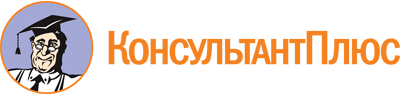 Приказ Министерства промышленности и торговли РК от 21.12.2023 N 10/МПТ-П
"Об утверждении Положения об Общественном совете при Министерстве промышленности и торговли Республики Карелия"Документ предоставлен КонсультантПлюс

www.consultant.ru

Дата сохранения: 26.05.2024
 